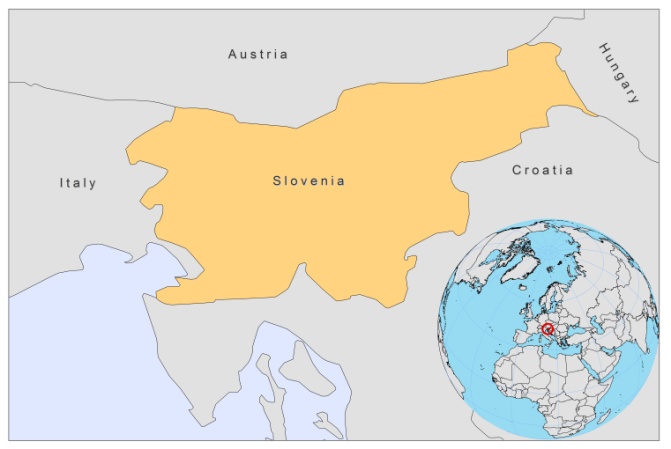 BASIC COUNTRY DATATotal Population: 2,052,821Population 0-14 years: 14% Rural population: 52% Population living under USD 1.25 a day: no dataPopulation living under the national poverty line: no dataIncome status: High income economy Ranking: Very high human development (ranking 21)Per capita total expenditure on health at average exchange rate (US dollar): 2,175 Life expectancy at birth (years): 79Healthy life expectancy at birth (years): 69 BACKGROUND INFORMATION Leishmaniasis is rare in . In  case of CL was documented in a 10-year-old boy and was probably imported [1]. In  case of CL was detected that was imported from Peru [2]. PARASITOLOGICAL INFORMATION MAPS & TRENDNo information available.CONTROL The notification of leishmaniasis is not mandatory in the country and there is no national leishmaniasis control program. There is no leishmaniasis vector control program and no leishmaniasis reservoir control program. DIAGNOSIS, TREATMENT, ACCESS TO CARE and ACCESS TO DRUGSNo information available.SOURCES OF INFORMATION1. Marovt M, Kokol R, Stanimirović A, Miljković J (2010). Cutaneous leishmaniasis: A case report. Acta Dermatovenerol Alp Panonica Adriat .19(2):41-3.2. Brecelj M, Pikelj F, Gubensek F, Anderluh G (2000). Polymerase chain reaction as a diagnostic tool for detecting Leishmania. Infection 28(2):111-3.Leishmania speciesClinical formVector speciesReservoirsL. infantumVL, CL P. neglectusCanis familiaris